1. Pedogeografija (veja geografije, ki preučuje prst)PRST  preperel del zemeljske skorje, ki je nastal ob preperevanju matične podlage in s sodelovanjem živega sveta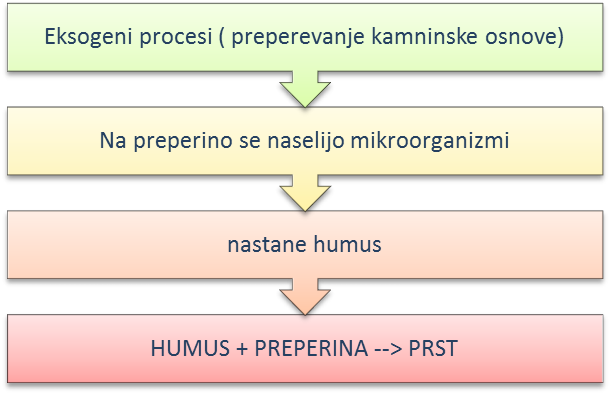 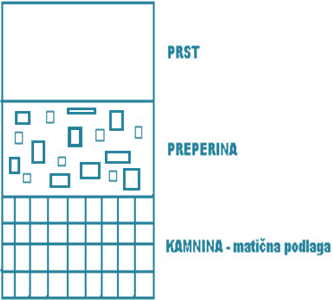 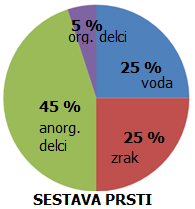 LASTNOSTI PRSTI:rodovitnost,struktura (npr. grudičasta struktura),zrnavost/tekstura (razmerje med deleži velikosti delcev v prsti  velikost delcev po vrsti: glina, melj, ilovica, pesek),vlažnost,barva,razkrojeni organski delci (humus).PEDOGENEZA  proces nastajanja prstiPEDOGENETSKI DEJAVNIKI:podnebje (temperatura, vlažnost, padavine, čas dežja),kamninska podlaga (nekatere prsti imajo fizikalne/kemijske lastnosti svoje matične podlage),površje (na strmih pobočjih voda odnaša prst  plitve prsti; na ravnini so prsti globlje),organizmi (mikroorganizmi za nastanek humusa),čas (prst nastaja tisočletja; razvoj hitrejši na mladih nanosih kot na živoskalni podlagi).Vrste prsti:Conalne (na nastanek najbolj vplivalo podnebje  feralsoli, podzoli, grejzjomi, …)Intraconalne (na nastanek bolj vplival drug dejavnik  rendzina)Aconalne (mlade in slabo razvite)PROFIL PRSTI (prerez od površja do matične osnove)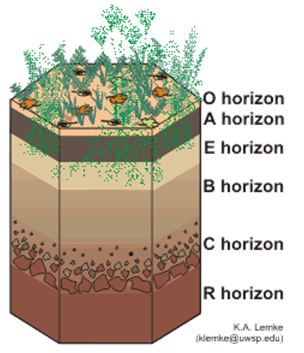 2. RASTLINSTVO ali VEGETACIJA (najbolj razširjeno v geosferi) naravno					                      	kulturnouspeva brez človekovega vpliva			    razvito iz človekove potrebeDEJAVNIKI OKOLJA (vplivajo na okolje  podnebje, prst, relief, človek)vpliv podnebja količina in razporeditev padavinsončna svetloba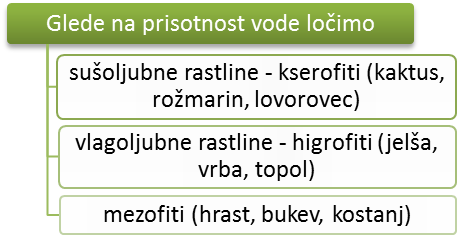 temperatura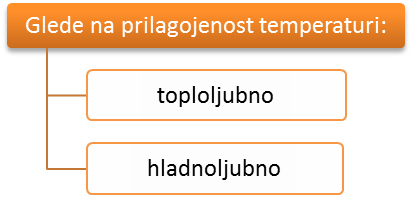 vpliv prsti nudi oporo za rastvpliv reliefaprisoje – osojevišinski rastlinski pasovi (nadmorska višina)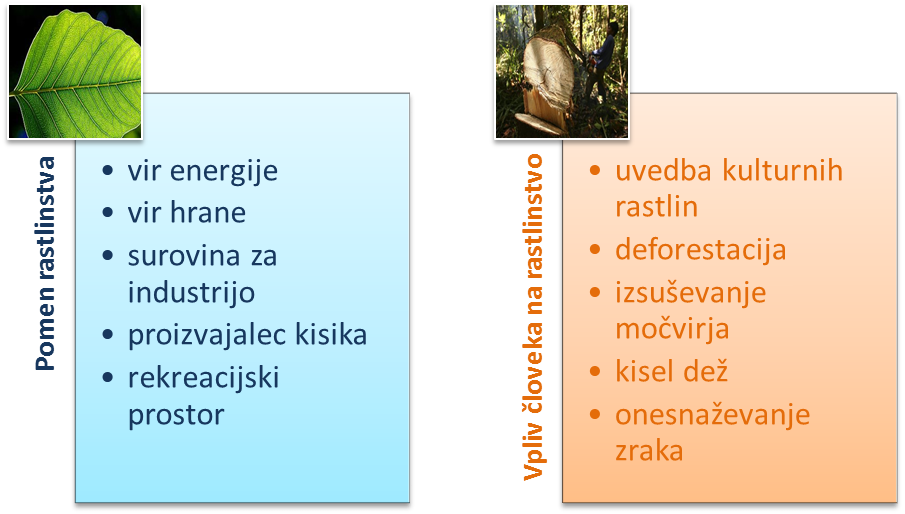 3. HIDROGEOGRAFIJA (veja geografije, ki proučuje vpliv voda in ledu na izgled pokrajine)70 % površine Zemlje predstavlja vodaAgregatna stanja:plinastotekočetrdnoslana voda predstavlja 97,5 %sladka voda predstavlja 2,5 % 70 % v ledenem pokrovu30 % podtalnice(1 % uporabne vode nad zemljo)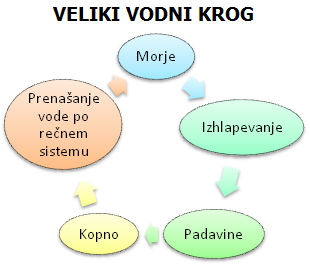 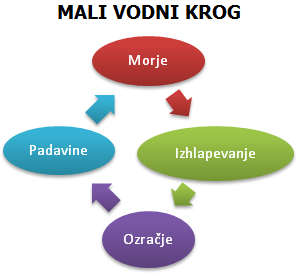 Posledica: Menjava agreg. stanj pospešuje samoočiščenje, obnovo vode.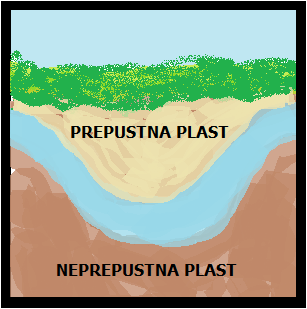 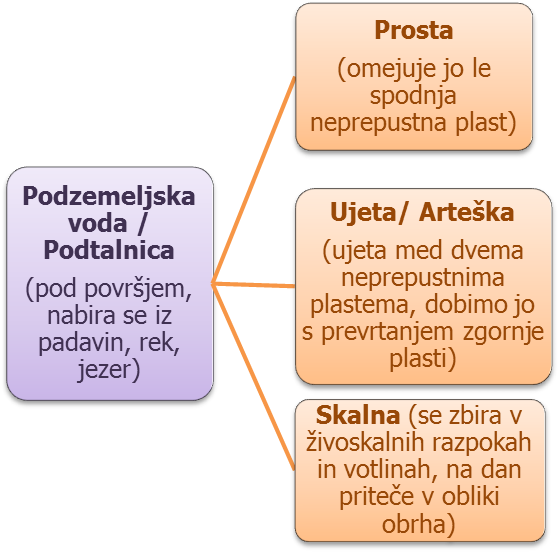 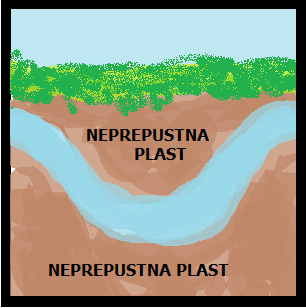 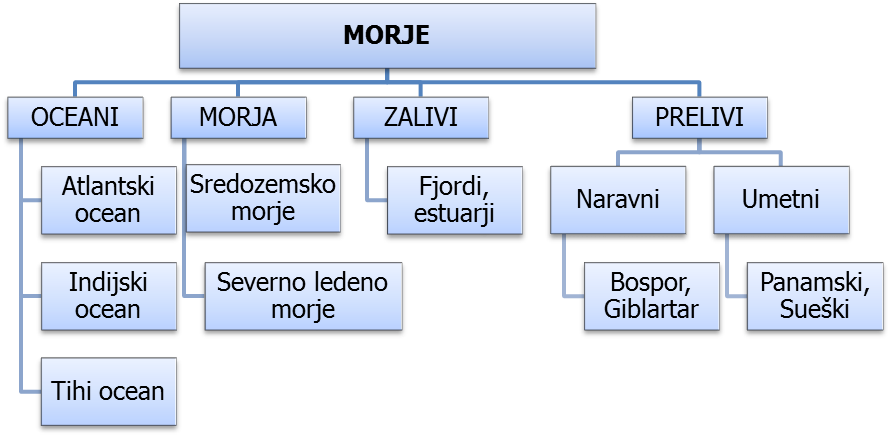 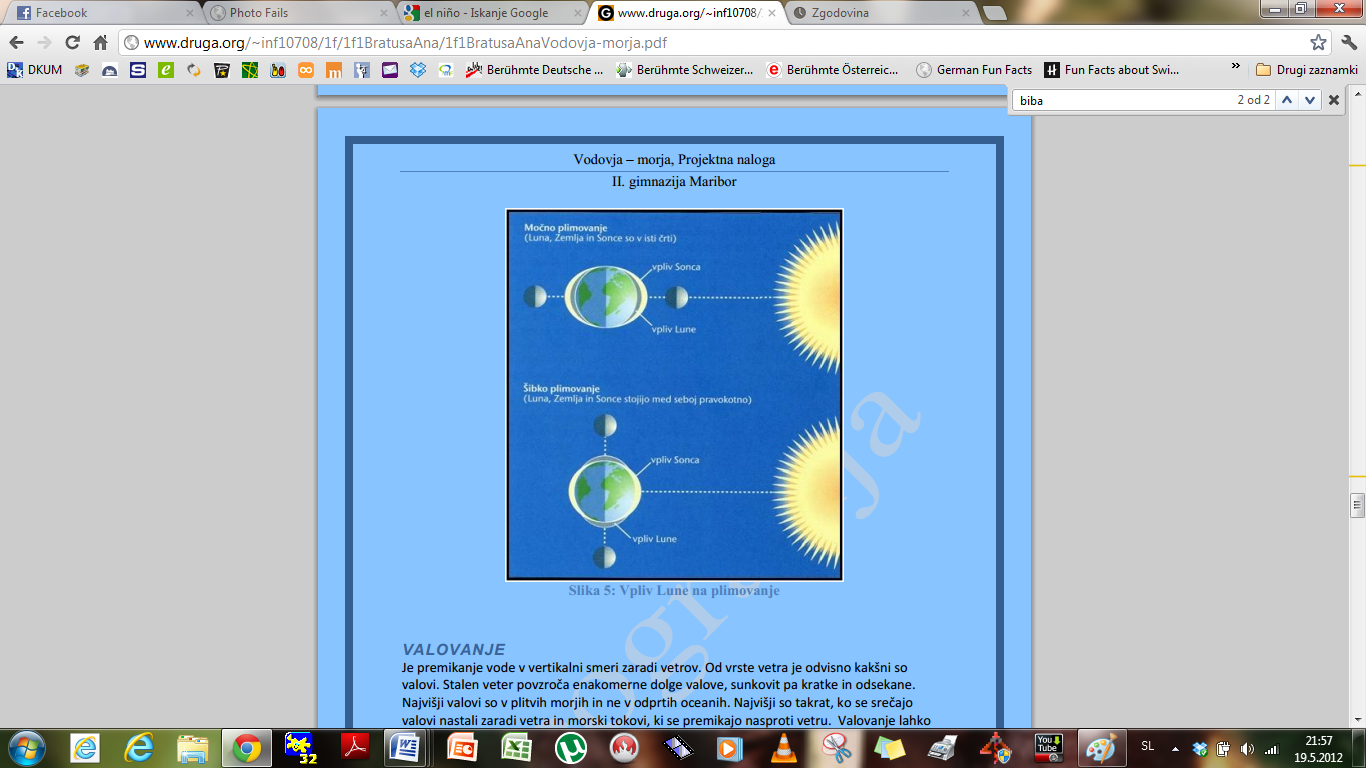 PLIMOVANJE ali BIBAVICAizmenično dviganje in spuščanje gladine morja zaradi privlačnosti Lune in Sonca Plima: dvigovanje morske gladineOseka: upadanje morske gladine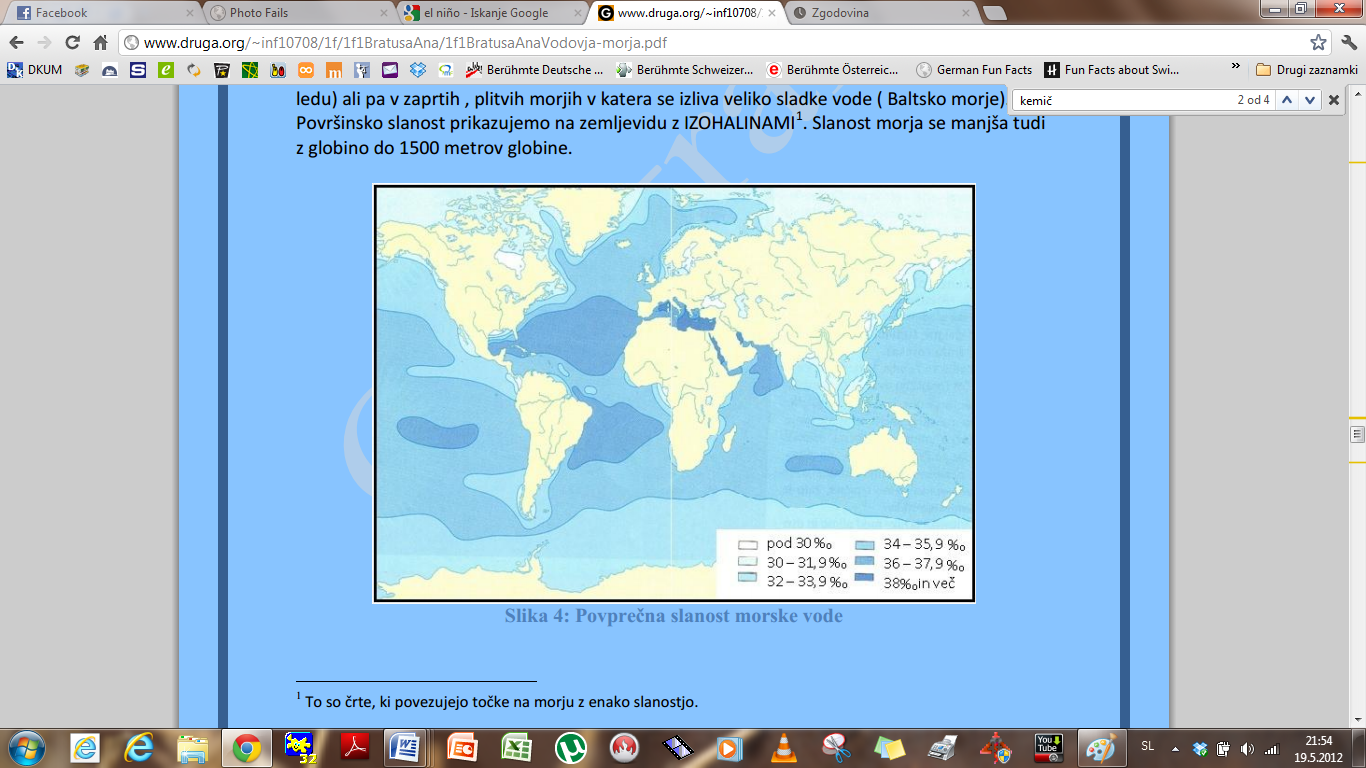 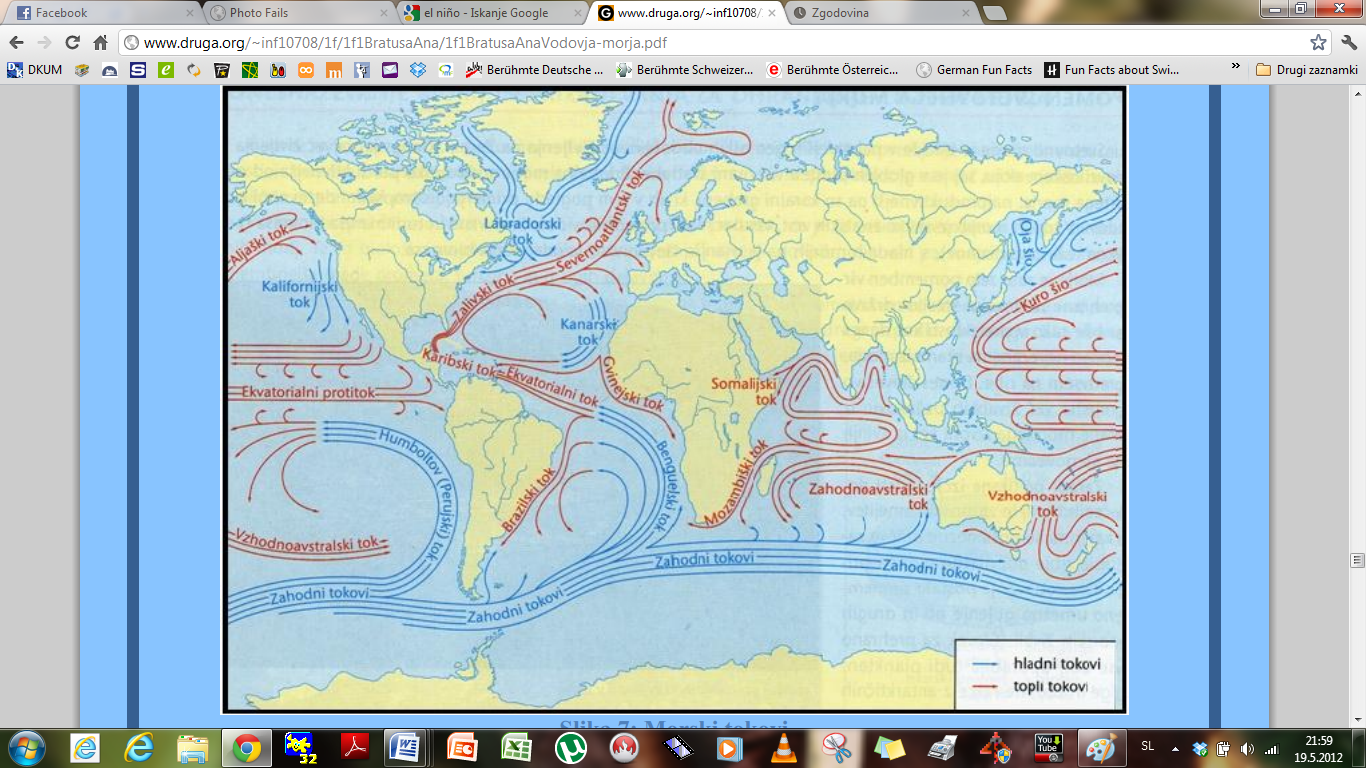 topli morski tokovi – iz nižje v višjo geografsko širinohladni morski tokovi – iz višje v nižjo geografsko širinoEl Niño – pojavi se na 3 – 8 let, v Južni Ameriki ga spremljajo okrog božiča; dolgotrajnejši odkloni temperature na gladini morja, in sicer za več kot 0.5 °CJEZERO je kotanja, napolnjena z vodo, ki nima stika z morjem. 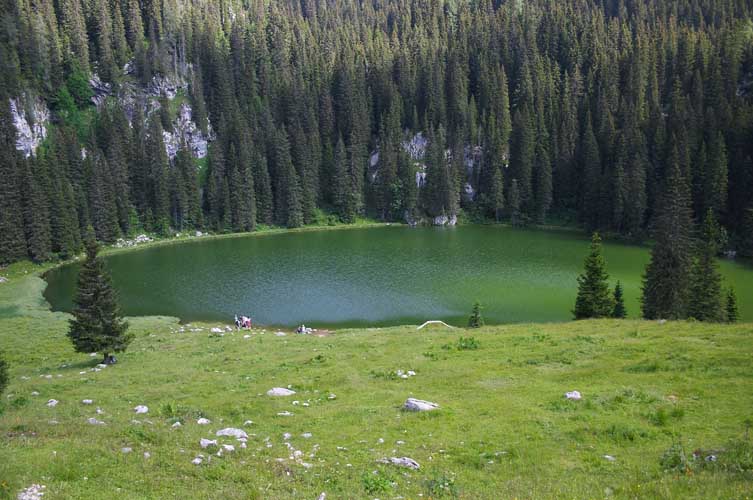 naravna (Bohinjsko)umetna (Velenjsko, Šmartinsko)pretočna (dotok in odtok – hladna voda)brez pretoka (topla voda)poglobljena (površje se poglobi)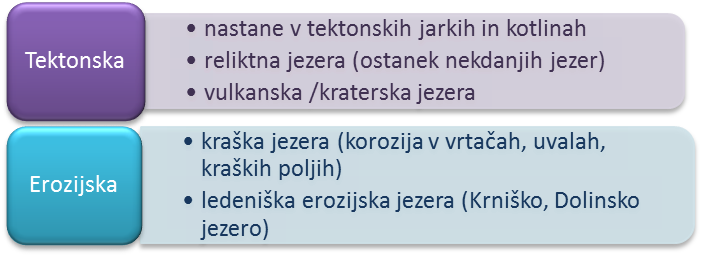 zajezitvena (zajezitev odtoka vode)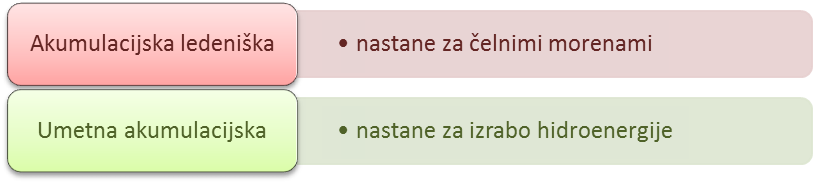 Najvišje ležeče jezero: Titicaca (3821 m nadmorske višine)TEKOČE VODERečni režimi:enostavni (na pretok vpliva en dejavnik):dežni/pluvialni (največji pritok reke v času deževja)snežni/nivalni (največji pritok reke v času topljenja snega)ledeniški/glacialni (največji pretok v času taljenja ledu)mešani (na pretok vplivata dva dejavnika):snežno-dežni (zaradi topljenja snega je izrazitejši spomladanski višek)dežno-snežni (zaradi dežja je izrazitejši jesenski višek)kombinirani (značilni za daljše reke – en del ima en režim, drug del pa drugega; npr. Sava)POMEN TEKOČIH VODAvir sladke vodevir energije (hidroelektrarne)prometna potvir za namakanje (namakalni sistemi)turizem & rekreacija (športni ribolov, križarjenje, rafting)ONESNAŽENJE VODA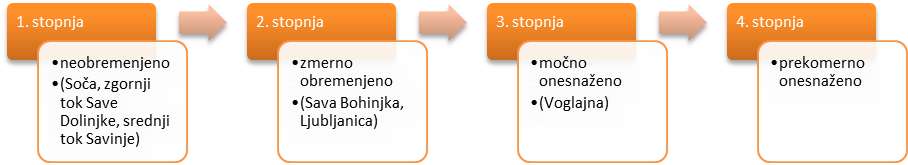 (glej tudi učbenik, stran 112-113)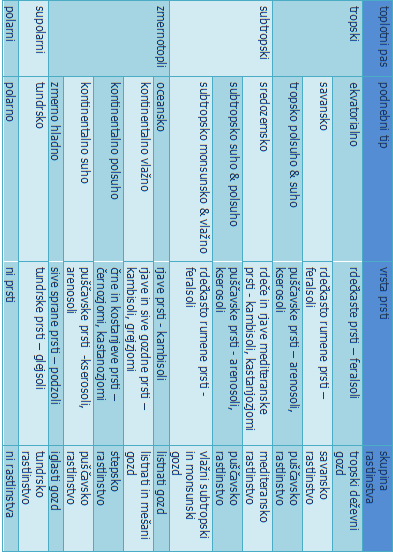 Kemične lastnostiFizikalne lastnostiSlanost: količina raztopljenih snovi v morju, izražamo v ‰povprečno 35 ‰ (35g soli/1kg vode)na slanost vplivajo temperaturevisoke temperature, suh zrak vetrovi  izhlapevanje, večja slanost)nizke temperature, padavine, taljenje ledu, izlivi sladkovodnih rek  manjša slanostbolj slana morja: Sredozemsko, Rdeče morje, Perzijski zaliv, Mrtvo morje (290‰)manj slana morja:Baltsko(3-8‰)Temperatura:segrevanje odvisno od kota, počasneje kot zrak, segreva ga sonce (največ 30m v globino  z globino temperatura pada)najtopleje je v tropskem pasu, zamnjšuje se z odaljenostjo od ekvatorjaProzornost:več je planktona, manj je prozornatopla in slana morja imajo manj planktona  bolj ob jasnem vremenu je bolj prozornaNajvečja jezera po površini: Kaspijsko (371000 km2)Gornje (82 414 km2)Viktorijino (68 800 km2)Aralsko (66 500 km2)Največja po prostornini:Kaspijsko (73 319 km3)Bajkalsko (23000 km3)Tanganjika (18 940 km3)Gornje (12 000 km3)POREČJEdel površja, s katerega odteka voda v isto reko (porečje reke Soče je Posočje)REČNI SISTEMomrežje, ki ga  sestavlja glavna reka s svojimi pritokiRAZVODJEje mejno ozemlje med dvema porečjemaRAZVODNICAčrta, ki razmejuje dve razvodjiPOVODJEje celotna površina, s katere se reke stekajo v morje (jadransko, črnomorsko povodje)POVIRJEglavna rekla tam šele nastane iz več izvirnih krakov